Que correspond à l’image ?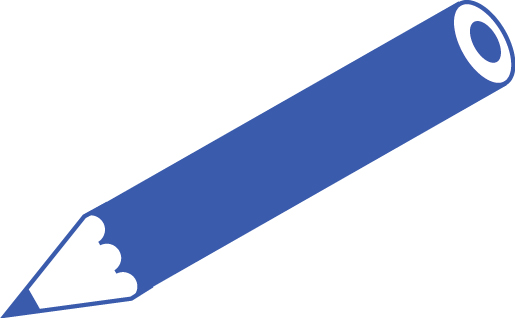 Mets le temps correct. Un jour, Jonas sera papa.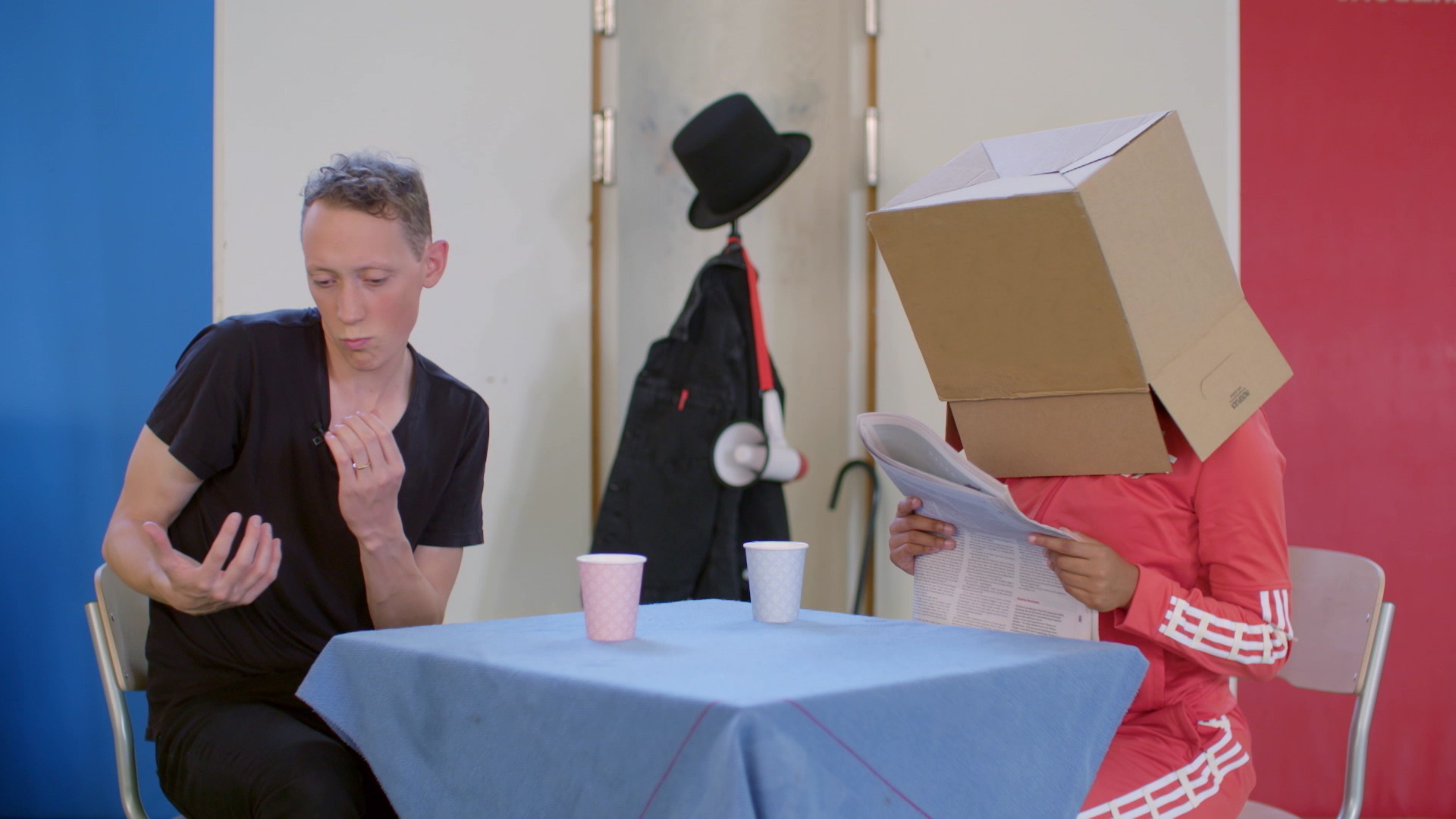 C’est sûr que Jonas
va taper la barre.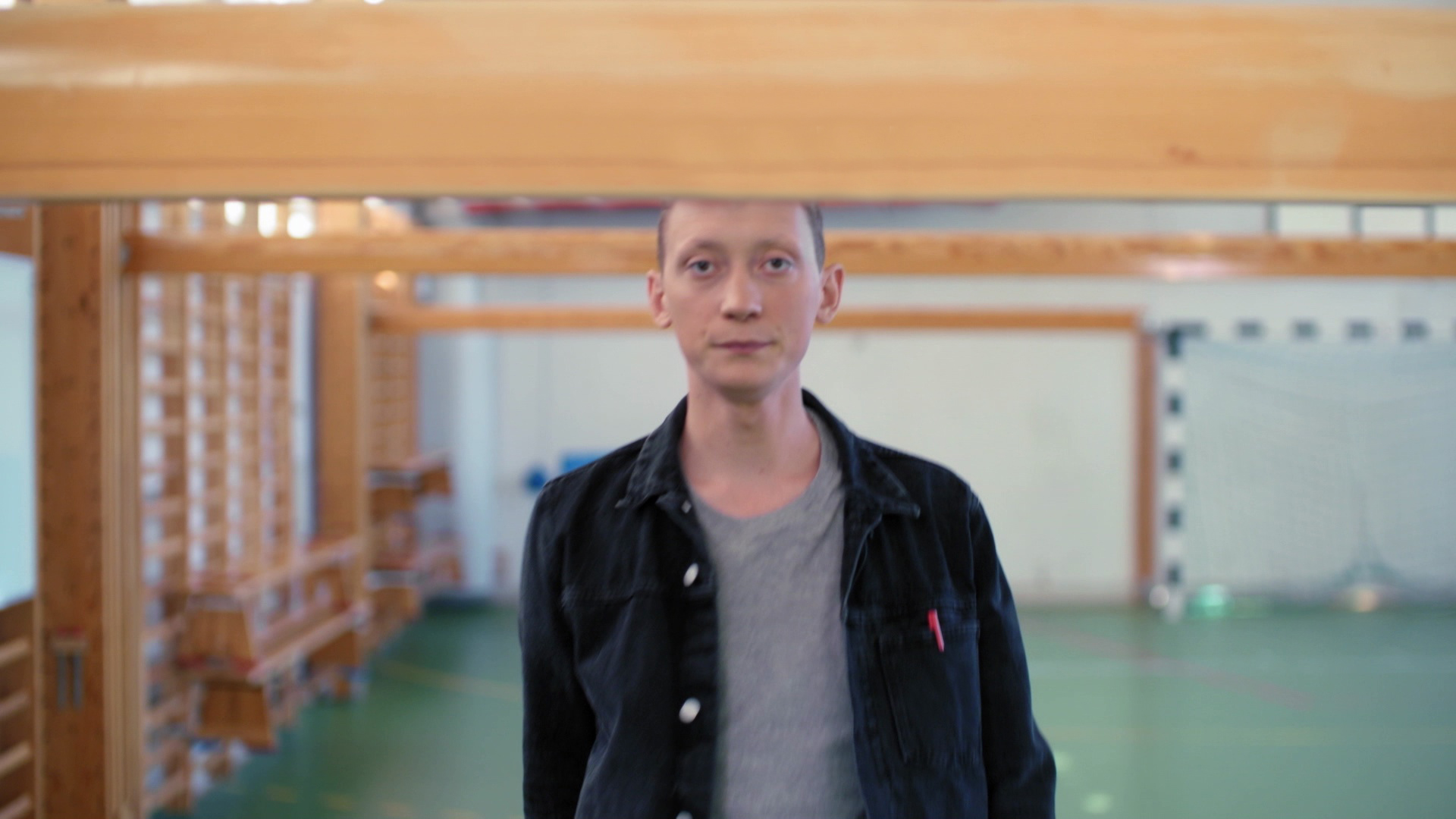 « Peut-être, il fera
beau ce week-end. » 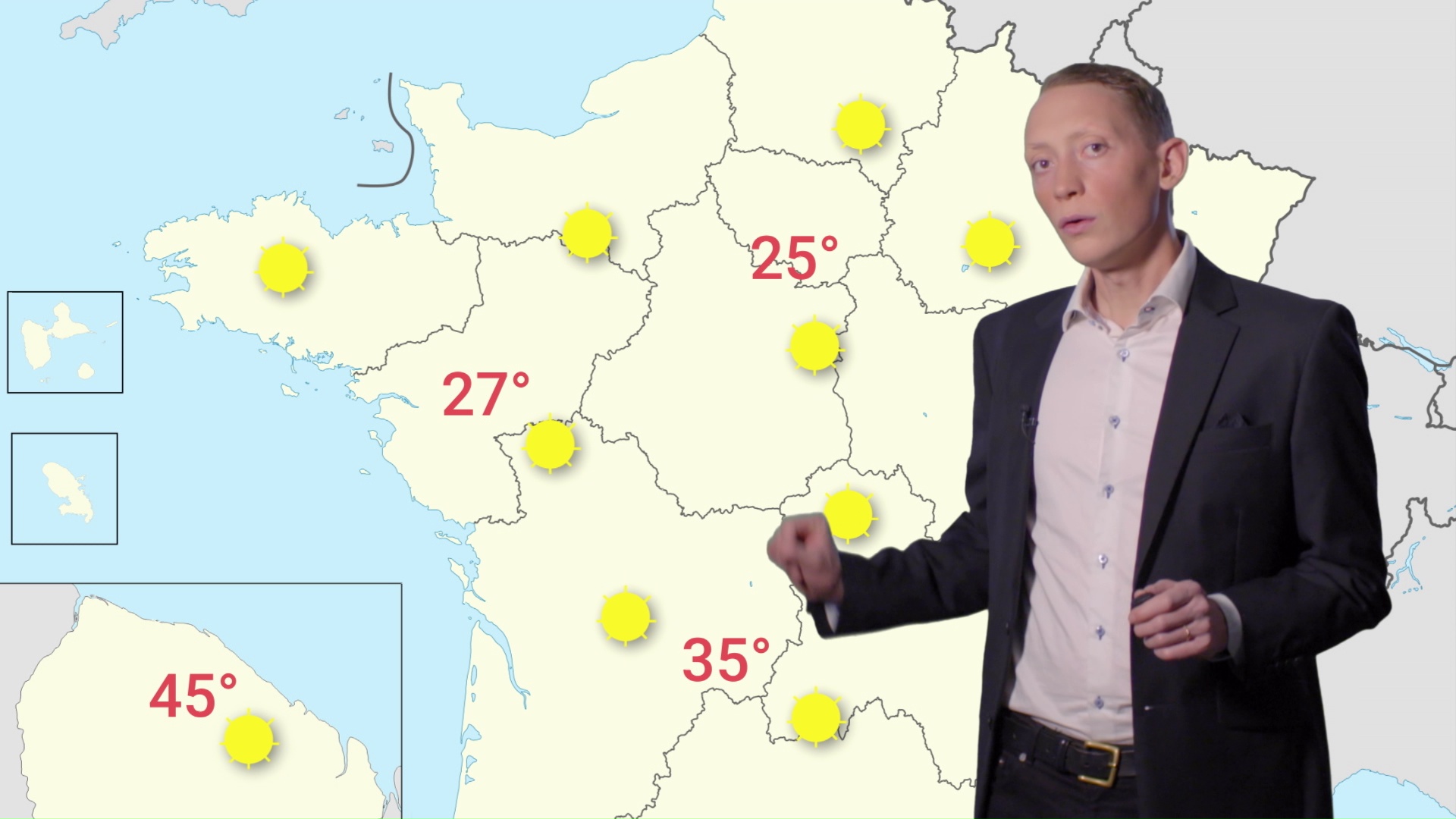 Bonne nouvelle :
Jonas va être papa !!!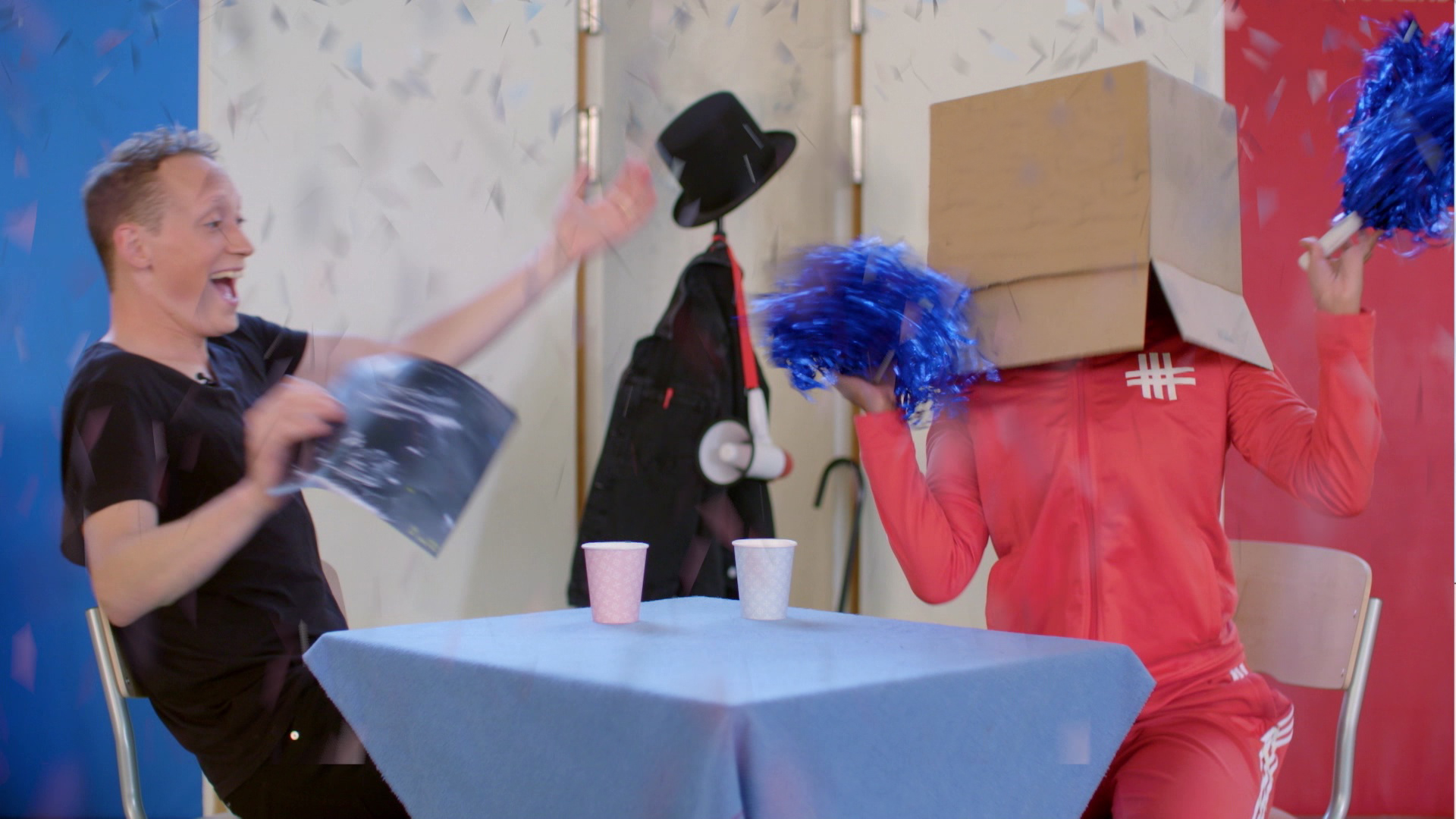 